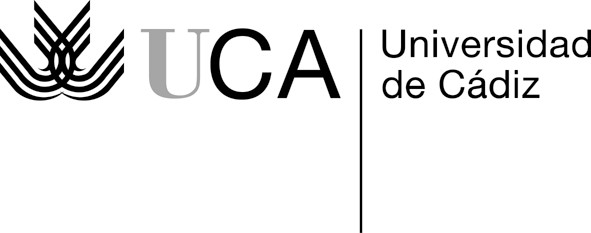 SOLICITUD DE VISTO BUENO AL DEPARTAMENTO PARA LA PROMOCION DE PROFESOR TITULAR DE UNIVERSIDAD O CATEDRATICO DE ESCUELA UNIVERSITARIA A CATEDRATICO DE UNIVERSIDADD./Dª. ……………………………………………………………………….………………………... NIF ……………….............	E-mail ……………………………………………………..……..Dirección a efectos de notificación ………………………………………………………………….….……………………………………………………………………….PROFESOR TITULAR DE UNIVERSIDAD/CATEDRÁTICO DE ESCUELA UNIVERSITARIA del área de conocimiento ……………………………………………………………….……………….……………………………………………………………,   adscrito   al  Departamento de……………………………………………………………………………………………….., con destino en……………………………………………………………………., habiendo obtenido Acreditación para el Acceso al Cuerpo de  Catedrático  de  Universidad  con  fecha……………………………………...SOLICITA, conforme al plan de acceso y promoción del personal docente e investigador de la Universidad de Cádiz a los cuerpos docentes universitarios, aprobado por Consejo de Gobierno de 15 de diciembre de 2008, el visto bueno del Departamento de……………………………..…………………………………… ……………………………………………………………………………………………… para LA DOTACIÓN DE UNA PLAZA DE CATEDRATICO DE UNIVERSIDAD, y la subsiguiente amortización de su plaza, siempre que el solicitante obtuviera la nueva plaza de Catedrático de Universidad, con las siguientes características:RAMA DEL CONOCIMIENTO Y DEPARTAMENTO AL QUE SE ADSCRIBIRÁ LANUEVA PLAZA………………………………………………………………………………..………………………………………………………………………………………………….PERFIL GENERICO DE LA NUEVA PLAZA………………………………………………………………………………………………………………………………………………….Lugar y fecha ………………………………………..(firma)